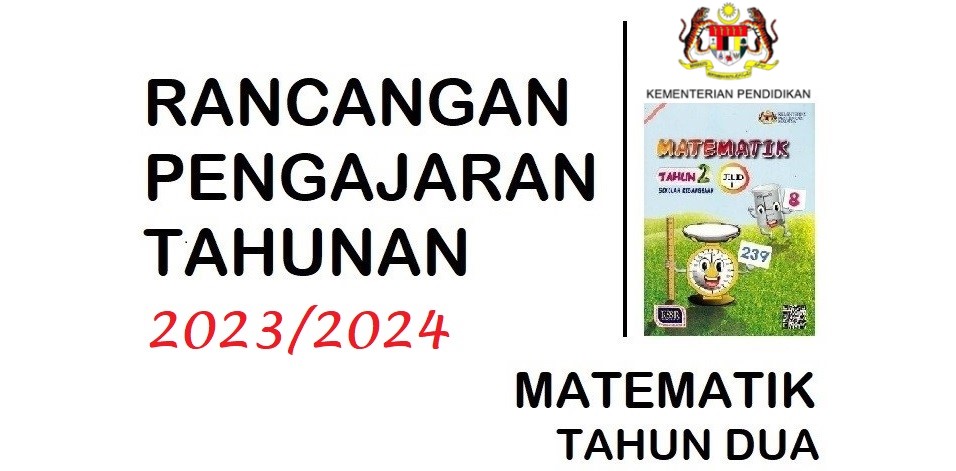 MINGGU: 1-5BIDANG PEMBELAJARAN: NOMBOR DAN OPERASITAJUK: 1.0 NOMBOR BULAT HINGGA 1000TAJUK: 1.0 NOMBOR BULAT HINGGA 1000TAJUK: 1.0 NOMBOR BULAT HINGGA 1000STANDARD KANDUNGANSTANDARD PEMBELAJARANCATATANSTANDARD PRESTASISTANDARD PRESTASISTANDARD KANDUNGANSTANDARD PEMBELAJARANCATATANTPTAFSIRAN1.1 Nilai Nombor.Murid boleh:Menamakan nombor hingga 1000:Membaca sebarang nombor yang diberi dalam perkataan.Menyebut sebarang nombor yang diberi dalam bentuk angka.Memadan angka dengan namanya dalam perkataan.Menentukan nilai nombor hingga 1000:Menunjukkan kuantiti bagi nombor yang diberi.Memadankan kumpulan objek dengan nombor.Membandingkan nilai dua nombor.Menyusun kumpulan objek mengikut tertib menaik dan tertib menurun.Sebutkan nombor secara betul. 235 disebut sebagai ’dua ratus tiga puluh lima’ bukan ’dua tiga lima’.Gunakan perwakilan objek, gambar, garis nombor dan abakus 4:1.1.2 Menulis nombor.1.2.1 Menulis nombor dalam angka dan perkataan.1.3 Rangkaian nombor.Membilang nombor.Melengkapkan sebarang rangkaian nombor.Membilang satu-satu hingga sepuluh-sepuluh dan seratus-seratus secara tertib menaik dan menurun dengan menggunakan pelbagai objek, gambar, garis nombor dan abakus 4:1.1.4 Nilai tempat.Menyatakan nilai tempat dan nilai digit bagi sebarang nombor.Mencerakin sebarang nombor mengikut nilai tempat dan nilai digit.Menggunakan pelbagai perwakilan nilai tempat dan abakus 4:1 bagi menyatakan nilai tempat dan nilai digit.CUTI PERTENGAHAN PENGGAL 1, SESI 2023/2024KUMPULAN A: 21.04.2023 - 29.04.2023, KUMPULAN B: 22.04.2023 - 30.04.2023CUTI PERTENGAHAN PENGGAL 1, SESI 2023/2024KUMPULAN A: 21.04.2023 - 29.04.2023, KUMPULAN B: 22.04.2023 - 30.04.2023CUTI PERTENGAHAN PENGGAL 1, SESI 2023/2024KUMPULAN A: 21.04.2023 - 29.04.2023, KUMPULAN B: 22.04.2023 - 30.04.2023CUTI PERTENGAHAN PENGGAL 1, SESI 2023/2024KUMPULAN A: 21.04.2023 - 29.04.2023, KUMPULAN B: 22.04.2023 - 30.04.2023CUTI PERTENGAHAN PENGGAL 1, SESI 2023/2024KUMPULAN A: 21.04.2023 - 29.04.2023, KUMPULAN B: 22.04.2023 - 30.04.2023MINGGU: 6-9BIDANG PEMBELAJARAN: NOMBOR DAN OPERASITAJUK: 1.0 NOMBOR BULAT HINGGA 1000TAJUK: 1.0 NOMBOR BULAT HINGGA 1000TAJUK: 1.0 NOMBOR BULAT HINGGA 1000STANDARD KANDUNGANSTANDARD PEMBELAJARANCATATANSTANDARD PRESTASISTANDARD PRESTASISTANDARD KANDUNGANSTANDARD PEMBELAJARANCATATANTPTAFSIRAN1.5 Menganggar.Murid boleh:1.5.1	Memberi anggaran bilangan objek yang munasabah.Anggaran dibuat dengan menyatakan kuantiti berdasarkan set rujukan dan menggunakan perkataan ‘lebih kurang’, ‘kurang daripada’ dan ‘lebih daripada’.1.6 Membundarkan nombor.1.6.1	Membundarkan nombor bulat hingga                 ratus terdekat.Pembundaran boleh dilakukan dengan menggunakan garis nombor dan pelbagai strategi.CUTI PENGGAL 1, SESI 2023/2024KUMPULAN A: 26.05.2023 - 03.06.2023, KUMPULAN B: 22.04.2023 - 30.04.2023CUTI PENGGAL 1, SESI 2023/2024KUMPULAN A: 26.05.2023 - 03.06.2023, KUMPULAN B: 22.04.2023 - 30.04.2023CUTI PENGGAL 1, SESI 2023/2024KUMPULAN A: 26.05.2023 - 03.06.2023, KUMPULAN B: 22.04.2023 - 30.04.2023CUTI PENGGAL 1, SESI 2023/2024KUMPULAN A: 26.05.2023 - 03.06.2023, KUMPULAN B: 22.04.2023 - 30.04.2023CUTI PENGGAL 1, SESI 2023/2024KUMPULAN A: 26.05.2023 - 03.06.2023, KUMPULAN B: 22.04.2023 - 30.04.2023MINGGU: 10 -11BIDANG PEMBELAJARAN: NOMBOR DAN OPERASITAJUK: 1.0 NOMBOR BULAT HINGGA 1000TAJUK: 1.0 NOMBOR BULAT HINGGA 1000TAJUK: 1.0 NOMBOR BULAT HINGGA 1000STANDARD KANDUNGANSTANDARD PEMBELAJARANCATATANSTANDARD PRESTASISTANDARD PRESTASISTANDARD KANDUNGANSTANDARD PEMBELAJARANCATATANTPTAFSIRAN1.7 Pola nombor.Mengenal pasti pola bagi siri nombor yang diberi.Melengkapkan pelbagai pola nombor yang mudah.Pola nombor secara tertib menaik dan menurun satu-satu hingga sepuluh-sepuluh dan seratus- seratus.1.8 Penyelesaian masalah.1.8.1	Menyelesaikan masalah yang melibatkan situasi harian.MINGGU: 12-16BIDANG PEMBELAJARAN: NOMBOR DAN OPERASITAJUK: 2.0 OPERASI ASASTAJUK: 2.0 OPERASI ASASTAJUK: 2.0 OPERASI ASASSTANDARD KANDUNGANSTANDARD PEMBELAJARANCATATANSTANDARD PRESTASISTANDARD PRESTASISTANDARD KANDUNGANSTANDARD PEMBELAJARANCATATANTPTAFSIRAN2.1 Tambah dalam lingkungan 1000.Murid boleh:Menambah dua nombor hasil tambah dalam lingkungan 1000.Menambah tiga nombor hasil tambah dalam lingkungan 1000.Gunakan pelbagai strategi pengiraan bagi melakukan proses penambahan.Gunakan objek, gambar, garis nombor, abakus 4:1 dan pengiraan secara mental untuk mewakilkan pengiraan tambah.2.2 Tolak dalam lingkungan 1000.Menolak dua nombor dalam lingkungan 1000.Menolak dua nombor dari satu nombor dalam lingkungan 1000.Gunakan pelbagai strategi pengiraan bagi melakukan proses penolakan.Gunakan objek, gambar, garis nombor, abakus 4:1 dan pengiraan secara mental untuk mewakilkan pengiraan tolak.2.3 Darab dalam lingkungan 1000.Mendarab dalam lingkungan fakta asas.Mendarab nombor satu digit dengan 10.Fakta asas melibatkan pendaraban nombor satu digit dengan satu digit.Pendaraban sebagai penambahan berulang,.Gunakan pelbagai strategi bagi membina dan menyatakan fakta asas darab.Gunakan objek, gambar, garis nombor, abakus 4:1 dan pengiraan secara mental untuk mewakilkan pengiraan darab.Mengaitkan hukum kalis tukar tertib: a × b = b × aMINGGU: 17-21BIDANG PEMBELAJARAN: NOMBOR DAN OPERASITAJUK: 2.0 OPERASI ASASTAJUK: 2.0 OPERASI ASASTAJUK: 2.0 OPERASI ASASSTANDARD KANDUNGANSTANDARD PEMBELAJARANCATATANSTANDARD PRESTASISTANDARD PRESTASISTANDARD KANDUNGANSTANDARD PEMBELAJARANCATATANTPTAFSIRAN2.4 Bahagi dalam lingkungan 1000.Murid boleh:Membahagi dalam lingkungan fakta asas.Membahagi sebarang nombor dua digit dengan 10.Fakta asas bahagi melibatkan tanpa baki dan berbaki.Membahagi dengan nombor satu digit dan 10.Pembahagian sebagai pengongsian, pengumpulan, tolak berturut-turut dan songsangan darab.Gunakan pelbagai strategi bagi membina dan menyatakan fakta asas bahagi.Gunakan objek, gambar, garis nombor, abakus 4:1 dan pengiraan secara mental untuk mewakilkan pengiraan bahagi2.5 Penyelesaian masalah.Mereka cerita masalah tambah, tolak, darab dan bahagi dalam lingkungan 1000.Menyelesaikan masalah tambah, tolak, darab dan bahagi yang melibatkan situasi harian.Menyelesaikan masalah harian yang melibatkan dua nombor.Menggunakan	langkah-langkahpenyelesaian masalah seperti berikut:Memahami masalah.Merancang strategi penyelesaian.Melaksanakan strategi.Menyemak jawapan.Gunakan simulasi atau model situasi.CUTI PENGGAL 2, SESI 2023/2024(KUMPULAN A: 25.08.2023 - 02.09.2023, KUMPULAN B: 26.08.2023 - 03.09.2023)CUTI PENGGAL 2, SESI 2023/2024(KUMPULAN A: 25.08.2023 - 02.09.2023, KUMPULAN B: 26.08.2023 - 03.09.2023)CUTI PENGGAL 2, SESI 2023/2024(KUMPULAN A: 25.08.2023 - 02.09.2023, KUMPULAN B: 26.08.2023 - 03.09.2023)CUTI PENGGAL 2, SESI 2023/2024(KUMPULAN A: 25.08.2023 - 02.09.2023, KUMPULAN B: 26.08.2023 - 03.09.2023)CUTI PENGGAL 2, SESI 2023/2024(KUMPULAN A: 25.08.2023 - 02.09.2023, KUMPULAN B: 26.08.2023 - 03.09.2023)MINGGU: 22-23BIDANG PEMBELAJARAN: NOMBOR DAN OPERASITAJUK: 3.0 PECAHAN DAN PERPULUHANTAJUK: 3.0 PECAHAN DAN PERPULUHANTAJUK: 3.0 PECAHAN DAN PERPULUHANSTANDARD KANDUNGANSTANDARD PEMBELAJARANCATATANSTANDARD PRESTASISTANDARD PRESTASISTANDARD KANDUNGANSTANDARD PEMBELAJARANCATATANTPTAFSIRAN3.1 Pecahan wajar.Murid boleh:Mengenal pasti dan menyebut pecahan wajar yang pengangkanya 1 dan penyebutnya hingga 10.Menamakan pecahan wajar yang pengangkanya hingga 9 dan penyebutnya hingga 10.Mewakilkan gambar rajah mengikut pecahan yang diberi.Menulis pecahan wajar yang diberi.Membanding nilai dua pecahan wajar yang diberi.Gunakan bahan konkrit, gambar dan lipatan kertas bagi menerangkan konsep pecahan. Menentukan pecahan wajar daripada satu objek.Mewakilkan boleh dilaksanakan antaranya dengan cara melukis, melorek, menampal dan mewarna.Menulis pecahan wajar apabila disebut dan mengikut lorekan gambar rajah yang diberi.Membanding berpandukan lipatan kertas, papan pecahan dan gambar rajah.3.2 Perpuluhan.Menukar pecahan persepuluh kepada perpuluhan.Menyebut perpuluhan sifar perpuluhan satu hingga sifar perpuluhan sembilan.Menunjuk nombor perpuluhan 0.1 hingga 0.9.Mewakilkan gambar rajah mengikut perpuluhan diberi.Menulis perpuluhan yang diberi.Membanding nilai dua perpuluhan yang diberi.Gunakan gambar rajah dan garis nombor bagi menjelaskan konsep perpuluhan.Menulis perpuluhan apabila disebut, mengikut lorekan pada gambar rajah dan pada garis nombor.Membanding berpandukan lipatan kertas, garis nombor dan gambar rajah.MINGGU: 24BIDANG PEMBELAJARAN: NOMBOR DAN OPERASITAJUK: 3.0 PECAHAN DAN PERPULUHANTAJUK: 3.0 PECAHAN DAN PERPULUHANTAJUK: 3.0 PECAHAN DAN PERPULUHANSTANDARD KANDUNGANSTANDARD PEMBELAJARANCATATANSTANDARD PRESTASISTANDARD PRESTASISTANDARD KANDUNGANSTANDARD PEMBELAJARANCATATANTPTAFSIRAN3.3 Pecahan dan Perpuluhan.Murid boleh:3.3.1 Membanding nilai pecahan dan nilai perpuluhan yang diberi.Perbandingan berpandukan bahan konkrit dan, gambar rajah.3.4 Penyelesaian masalah.3.4.1 Menyelesaikan masalah yang melibatkan situasi harian.MINGGU: 25-26BIDANG PEMBELAJARAN: NOMBOR DAN OPERASITAJUK: 4.0 WANGTAJUK: 4.0 WANGTAJUK: 4.0 WANGSTANDARD KANDUNGANSTANDARD PEMBELAJARANCATATANSTANDARD PRESTASISTANDARD PRESTASISTANDARD KANDUNGANSTANDARD PEMBELAJARANCATATANTPTAFSIRAN4.1 Wang kertas dan duit syiling.Murid boleh:4. 1.1 Mengenal pasti mata wang Malaysia hingga RM100.4.1.2	Menentukan nilai wang hingga RM100.Menggunakan wang dalam situasi harian.Mewakilkan nilai wang dengan menggunakan abakus 4:1.Menggunakan gabungan wang dalam duit syiling dan wang kertas.4.2 Tambah wang.Menambah dua nilai wang hasil tambahnya hingga RM100.Menambah tiga nilai wang hasil tambahnya hingga RM100.4.3 Tolak wangMenolak dua nilai wang dalam lingkungan RM100.Menolak dua nilai wang dari satu nilai wang dalam lingkungan RM100.4.4 Darab wang4.4.1	Mendarab nilai wang dan hasil darabnya hingga RM100.Mendarab dan membahagi nilai wang.dengan nombor satu digit dan 10MINGGU: 27-28BIDANG PEMBELAJARAN: NOMBOR DAN OPERASITAJUK: 4.0 WANGTAJUK: 4.0 WANGTAJUK: 4.0 WANGSTANDARD KANDUNGANSTANDARD PEMBELAJARANCATATANSTANDARD PRESTASISTANDARD PRESTASISTANDARD KANDUNGANSTANDARD PEMBELAJARANCATATANTPTAFSIRAN4.5 Bahagi wangMurid boleh:4.5.1	Membahagi nilai wang dalam lingkungan RM100.4.6 Simpanan dan pelaburan.Murid boleh:4.6.1	Menguruskan kewangan secara efektif sebagai asas kepada simpanan dan perbelanjaan.Menggunakan situasi yang sesuai bagi menjelaskan berkaitan pengurusan kewangan dalam lingkungan RM1000.4.7 Penyelesaian masalah.Murid boleh:4.7.1	Menyelesaikan masalah harian yang melibatkan situasi harian.MINGGU: 29-30BIDANG PEMBELAJARAN: SUKATAN DAN GEOMETRITAJUK: 5.0 MASA DAN WAKTUTAJUK: 5.0 MASA DAN WAKTUTAJUK: 5.0 MASA DAN WAKTUSTANDARD KANDUNGANSTANDARD PEMBELAJARANCATATANSTANDARD PRESTASISTANDARD PRESTASISTANDARD KANDUNGANSTANDARD PEMBELAJARANCATATANTPTAFSIRAN5.1 Waktu dalam jam dan minit.Murid boleh:Mengenal tanda senggatan minit pada muka jam.Menyatakan dan menunjukkan waktu dalam jam dan minit.Menukar waktu dalam jam dan minit daripada perkataan kepada angka dan sebaliknya.Merekod waktu dalam jam dan minit.Mengenal tanda senggatan dan angka yang menandakan gandaan lima minit pada jam analog.Waktu dalam jam dan gandaan lima minit diperkenalkan dahulu. Perkenalkan juga setengah dan suku jam.Jam analog dan jam digital boleh digunakan untuk mengenal jam dan minit.Merekod termasuk aktiviti harian mengikut waktu dalam jam dan minit.5.2 Perkaitan dalam waktu.5.2.1 Menyatakan perkaitan hari dengan jam dan jam dengan minit.5.3 Penyelesaian masalah.5.3.1 Menyelesaikan masalah yang melibatkan situasi harian.MINGGU: 31-32BIDANG PEMBELAJARAN: SUKATAN DAN GEOMETRITAJUK: 6.0 UKURAN DAN SUKATANTAJUK: 6.0 UKURAN DAN SUKATANTAJUK: 6.0 UKURAN DAN SUKATANSTANDARD KANDUNGANSTANDARD PEMBELAJARANCATATANSTANDARD PRESTASISTANDARD PRESTASISTANDARD KANDUNGANSTANDARD PEMBELAJARANCATATANTPTAFSIRAN6.1 PanjangMurid boleh:Mengenal unit panjang.Mengukur panjang.Menganggar panjang.Mengenal unit sentimeter dan meter dengan memerhati senggatan pada pembaris dan pita ukuran.Menulis ukuran panjang yang diberi dalam sentimeter dan meter dengan menggunakan simbol cm dan m.Mengukur dan menandakan jarak dalam unit cm dan m. Mengukur dan merekod ukuran panjang objek dalam unit cm dan m.Melakar dan melukis garis lurus mengikut ukuran yang diberi dalam unit cm dan m.Menganggar panjang objek dalam unit sentimeter dan meter dan bandingkan anggaran dengan ukuran sebenar.6.2 JisimMengenal unit jisim.Menimbang objek.Menganggar jisim.Mengenal unit kilogram dan unit gram dengan memerhati senggatan pada alat penimbang. Mengenal jisim dalam unit gram dan kilogram. Menulis jisim yang diberi dalam gram dan kilogram dengan menggunakan simbol g dan kg.Menimbang dan merekod objek yang jisimnya dalam gram dan kilogram.Menganggar jisim sesuatu objek dalam unit gram dan kilogram dan bandingkan anggaran dengan timbangan sebenar.MINGGU: 33-34BIDANG PEMBELAJARAN: SUKATAN DAN GEOMETRITAJUK: 6.0 UKURAN DAN SUKATANTAJUK: 6.0 UKURAN DAN SUKATANTAJUK: 6.0 UKURAN DAN SUKATANSTANDARD KANDUNGANSTANDARD PEMBELAJARANCATATANSTANDARD PRESTASISTANDARD PRESTASISTANDARD KANDUNGANSTANDARD PEMBELAJARANCATATANTPTAFSIRAN6.3 Isi padu cecair.Murid boleh:Mengenal unit isi padu cecair.Menyukat isi padu cecair.Menganggar isi padu cecair.Mengenal unit militer dan liter dengan memerhati senggatan pada silinder penyukat.Mengenal isi padu cecair dalam unit militer dan liter. Menulis isi padu cecair yang diberi dalam mililiter dengan menggunakan simbol mℓ dan liter dengan menggunakan simbol ℓ.Menyukat, menanda dan merekodkan isi padu cecair yang ditentukan dalam mililiter dan liter.Menganggar isi padu cecair dalam unit mililiter dan liter dan bandingkan dengan sukatan sebenar.6.4 Penyelesaian masalah.6.4.1 Menyelesaikan masalah yang melibatkan situasi harian.MINGGU: 35-36BIDANG PEMBELAJARAN: SUKATAN DAN GEOMETRITAJUK: 7.0 RUANGTAJUK: 7.0 RUANGTAJUK: 7.0 RUANGSTANDARD KANDUNGANSTANDARD PEMBELAJARANCATATANSTANDARD PRESTASISTANDARD PRESTASISTANDARD KANDUNGANSTANDARD PEMBELAJARANCATATANTPTAFSIRAN7.1 Bentuk tiga dimensi.Murid boleh:Mengenal pasti bentuk tiga dimensi berdasarkan huraian ciri-cirinya.Mengenal pasti bentuk asas bagi bentuk tiga dimensi.Mengenal pasti pelbagai bentangan bentuk tiga dimensi.Bentuk tiga dimensi melibatkan kubus, kuboid, piramid tapak segi empat sama, silinder dan kon.7.2 Bentuk dua dimensi.Mengenal pasti bentuk dua dimensi berdasarkan huraian ciri-cirinya.Melukis bentuk asas bagi bentuk dua dimensi.Bentuk dua dimensi melibatkan segi empat sama, segi empat tepat, segi tiga dan bulatan.7.3 Penyelesaian masalah.7.3.1 Menyelesaikan masalah yang melibatkan situasi harian.CUTI PENGGAL 3, SESI 2023/2024(KUMPULAN A: 15.12.2023 - 01.01.2024, KUMPULAN B: 16.12.2023 - 01.01.2024)CUTI PENGGAL 3, SESI 2023/2024(KUMPULAN A: 15.12.2023 - 01.01.2024, KUMPULAN B: 16.12.2023 - 01.01.2024)CUTI PENGGAL 3, SESI 2023/2024(KUMPULAN A: 15.12.2023 - 01.01.2024, KUMPULAN B: 16.12.2023 - 01.01.2024)CUTI PENGGAL 3, SESI 2023/2024(KUMPULAN A: 15.12.2023 - 01.01.2024, KUMPULAN B: 16.12.2023 - 01.01.2024)CUTI PENGGAL 3, SESI 2023/2024(KUMPULAN A: 15.12.2023 - 01.01.2024, KUMPULAN B: 16.12.2023 - 01.01.2024)MINGGU: 37-39BIDANG PEMBELAJARAN: STATISTIK DAN KEBARANGKALIANTAJUK: 8.0 PENGURUSAN DATATAJUK: 8.0 PENGURUSAN DATATAJUK: 8.0 PENGURUSAN DATASTANDARD KANDUNGANSTANDARD PEMBELAJARANCATATANSTANDARD PRESTASISTANDARD PRESTASISTANDARD KANDUNGANSTANDARD PEMBELAJARANCATATANTPTAFSIRAN8.1 Mengumpul, mengelas dan menyusun data.Murid boleh:8.1.1	Mengumpul data berdasarkan situasi harian.Gunakan pelbagai cara bagi menyusun data.8.2 Carta palang.8.2.1	Membaca dan mendapatkan maklumat dari carta palang.Mulakan satu senggatan pada paksi mengufuk (paksi-x) dan paksi mencancang (paksi-y) mewakili satu unit.8.3 Penyelesaian masalah.8.3.1 Menyelesaikan masalah melibatkan situasi harian.Gunakan perbendaharaan kata yang mudah bagi menjelaskan tajuk, petunjuk, paksi mengufuk dan paksi mencancang pada carta palang.40ULANGKAJI41PENTAKSIRAN AKHIR TAHUN42PENGURUSAN AKHIR TAHUNCUTI AKHIR PERSEKOLAHAN SESI 2023/2024(KUMPULAN A: 09.02.2024 - 09.03.2024, KUMPULAN B:  10.02.2024 - 10.03.2024)CUTI AKHIR PERSEKOLAHAN SESI 2023/2024(KUMPULAN A: 09.02.2024 - 09.03.2024, KUMPULAN B:  10.02.2024 - 10.03.2024)